Pony Club Afternoon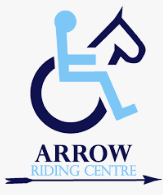 28th October 2022Booking FormName _________________________________Date of Birth _________________Height ______________		Weight _______________Currently rides at Arrow Riding Centre? (circle appropriate)     YES      NOPlease specify disability if applicable:Briefly outline previous riding/pony care experience:Emergency contact details:Name ______________________________________Contact number ______________________________Parent/guardian signature _______________________________Date _____________________